Kinematics 1D: Problems 1NAME: __________________________________          DATE: _______________ PERIOD: ___________I. Resolve the following problems. Use the G.U. F.S. procedure and show all the work on a separate sheet of paper to get credit. Use pencil, be clear and clean and don’t forget to include the final unit on your solutions. An airplane accelerates down a runway at 3.20 m/s2 for 32.8 s until is finally lifts off the ground. Determine the distance traveled before takeoff.A car starts from rest and accelerates uniformly over a time of 5.21 seconds for a distance of 110 m. Determine the acceleration of the car.Upton Chuck is riding the Giant Drop at Great America. If Upton free falls for 2.6 seconds, what will be his final velocity and how far will he fall?A race car accelerates uniformly from 18.5 m/s to 46.1 m/s in 2.47 seconds. Determine the acceleration of the car and the distance traveled.A feather is dropped on the moon from a height of 1.40 meters. The acceleration of gravity on the moon is 1.67 m/s2. Determine the time for the feather to fall to the surface of the moon.Rocket-powered sleds are used to test the human response to acceleration. If a rocket-powered sled is accelerated to a speed of 444 m/s in 1.8 seconds, then what is the acceleration and what is the distance which the sled travels?A bike accelerates uniformly from rest to a speed of 7.10 m/s over a distance of 35.4 m. Determine the acceleration of the bike.An engineer is designing the runway for an airport. Of the planes which will use the airport, the lowest acceleration rate is likely to be 3 m/s2. The takeoff speed for this plane will be 65 m/s. Assuming this minimum acceleration, what is the minimum allowed length for the runway?A car traveling at 22.4 m/s skids to a stop in 2.55 s. Determine the skidding distance of the car (assume uniform acceleration).A kangaroo is capable of jumping to a height of 2.62 m. Determine the takeoff speed of the kangaroo.____________________________________________________________________________________________________________________________________________________________________________________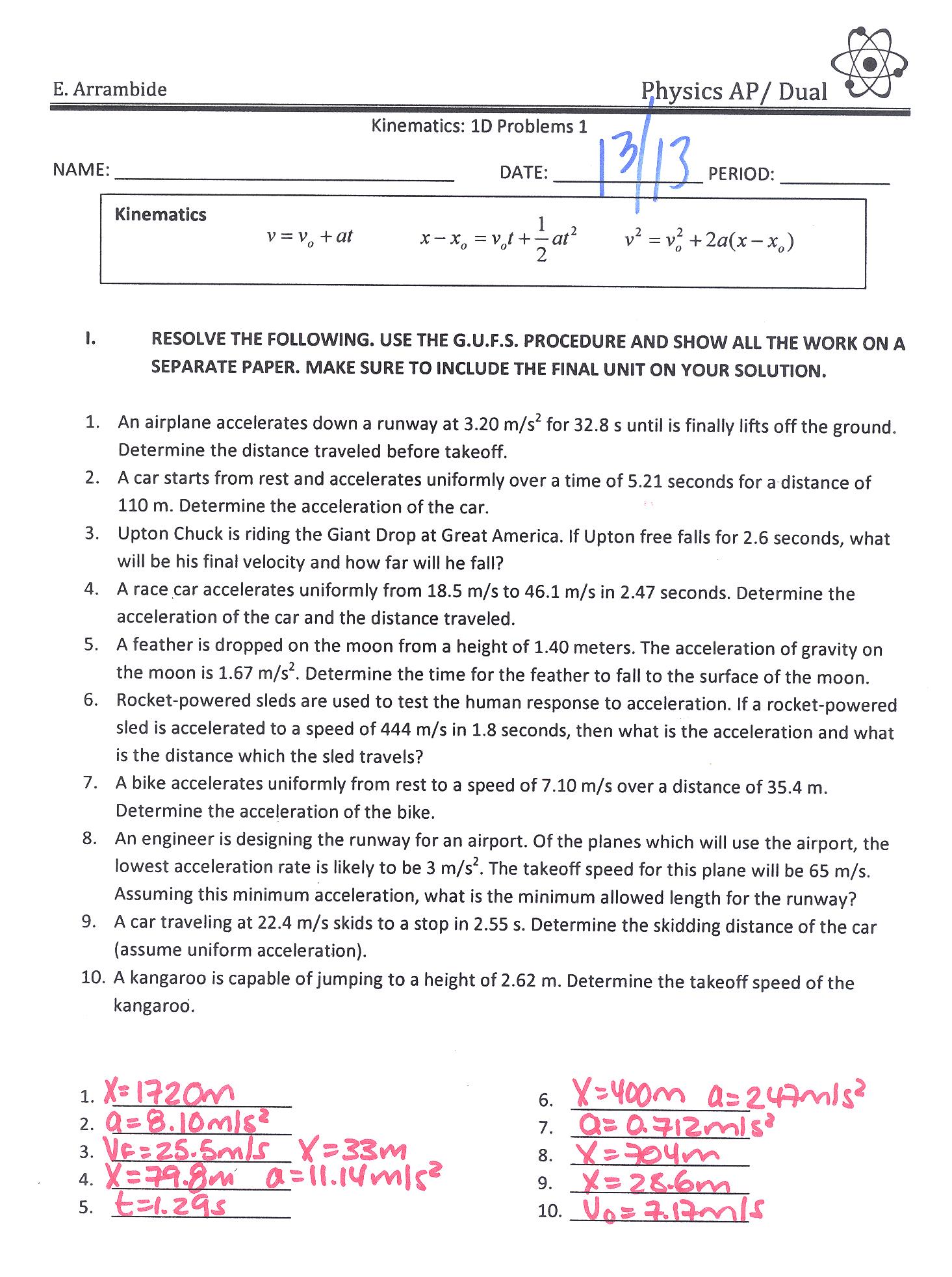 